В целях реализации Соглашения от 27.08.2020 № 24 о предоставления в 2020 году субсидий из бюджета Забайкальского края бюджету муниципального района «Улётовский район» на реализацию в 2020 году мероприятий по ликвидации мест несанкционированного размещения отходов, расположенных  на территории муниципального района «Улётовский район» Забайкальского края, администрация муниципального     района     «Улётовский    район»    Забайкальского     края     п о с т а н о в л я е т:1. Утвердить Перечень мероприятий по ликвидации мест несанкционированного  размещения отходов, расположенных  на территории муниципального района «Улётовский район» Забайкальского края, на 2020 год (прилагается).2. Настоящее постановление официально опубликовать путём размещения (обнародования) на официальном сайте муниципального района «Улётовский район» в информационно-телекоммуникационной сети «Интернет» в разделе «Документы» http:// https://uletov.75.ru/. 3. Контроль исполнения настоящего постановления возложить на председателя Комитета по финансам администрации муниципального района «Улётовский район» (Н.В. Осипова)Перечень мероприятий          на ликвидацию мест несанкционированного  размещения отходов, расположенных  на территории             муниципального района «Улётовский район» Забайкальского края на 2020 год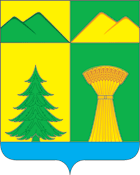 АДМИНИСТРАЦИЯ МУНИЦИПАЛЬНОГО РАЙОНА«УЛЁТОВСКИЙ РАЙОН»ЗАБАЙКАЛЬСКОГО КРАЯПОСТАНОВЛЕНИЕАДМИНИСТРАЦИЯ МУНИЦИПАЛЬНОГО РАЙОНА«УЛЁТОВСКИЙ РАЙОН»ЗАБАЙКАЛЬСКОГО КРАЯПОСТАНОВЛЕНИЕАДМИНИСТРАЦИЯ МУНИЦИПАЛЬНОГО РАЙОНА«УЛЁТОВСКИЙ РАЙОН»ЗАБАЙКАЛЬСКОГО КРАЯПОСТАНОВЛЕНИЕАДМИНИСТРАЦИЯ МУНИЦИПАЛЬНОГО РАЙОНА«УЛЁТОВСКИЙ РАЙОН»ЗАБАЙКАЛЬСКОГО КРАЯПОСТАНОВЛЕНИЕ«16» октября  2020 года«16» октября  2020 года№ 640с.Улёты Об утверждении Перечня  мероприятий по ликвидации мест несанкционированного  размещения отходов, расположенных  на территории муниципального района «Улётовский район» Забайкальского края. Об утверждении Перечня  мероприятий по ликвидации мест несанкционированного  размещения отходов, расположенных  на территории муниципального района «Улётовский район» Забайкальского края. Об утверждении Перечня  мероприятий по ликвидации мест несанкционированного  размещения отходов, расположенных  на территории муниципального района «Улётовский район» Забайкальского края. Об утверждении Перечня  мероприятий по ликвидации мест несанкционированного  размещения отходов, расположенных  на территории муниципального района «Улётовский район» Забайкальского края.Глава муниципального района«Улётовский район»                                  А.И.СинкевичПриложениек постановлению администрации муниципального района «Улётовский район»от «16» октября 2020года № 640Наименование мероприятия Срок окончания реализацииКод строкиОбъём финансового обеспечения на реализацию мероприятия, предусмотренный бюджет, руб.Объём финансового обеспечения на реализацию мероприятия, предусмотренный бюджет, руб.Объём финансового обеспечения на реализацию мероприятия, предусмотренный бюджет, руб.Объём финансового обеспечения на реализацию мероприятия, предусмотренный бюджет, руб.Объём финансового обеспечения на реализацию мероприятия, предусмотренный бюджет, руб.Объём финансового обеспечения на реализацию мероприятия, предусмотренный бюджет, руб.Объём финансового обеспечения на реализацию мероприятия, предусмотренный бюджет, руб.Объём финансового обеспечения на реализацию мероприятия, предусмотренный бюджет, руб.Объём финансового обеспечения на реализацию мероприятия, предусмотренный бюджет, руб.Объём финансового обеспечения на реализацию мероприятия, предусмотренный бюджет, руб.Объём финансового обеспечения на реализацию мероприятия, предусмотренный бюджет, руб.Объём финансового обеспечения на реализацию мероприятия, предусмотренный бюджет, руб.Наименование мероприятия Срок окончания реализацииКод строкиВсегоВсегоВсегоВ том числе средства федерального бюджетаВ том числе средства федерального бюджетаВ том числе средства федерального бюджетаВ том числе средства бюджета субъекта РФВ том числе средства бюджета субъекта РФВ том числе средства бюджета субъекта РФВ том числе средства местного бюджетаВ том числе средства местного бюджетаВ том числе средства местного бюджетаНаименование мероприятия Срок окончания реализацииКод строкитекущий2020плановый период 2021плановый период 2022текущий 2020плановый период 2021плановый период 2022текущий 2020плановый период 2021плановый период 2022текущий 2020плановый период 2021плановый период 2022123456789101112131415Мероприятия по выявлению несанкционированной свалки отходов, проведение мероприятий по пресечению дальнейшего образования несанкционированных свалок отходов, определение площади несанкционированной свалки отходов, расчет сметной стоимости работ по ликвидации несанкционированной свалки отходов),  фотофиксацию территории после выполнения работ по ликвидации несанкционированной свалки отходов. 31.12.20200110565049,090000010459398,6000105650,4900